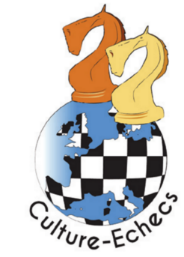 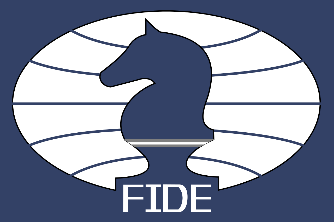 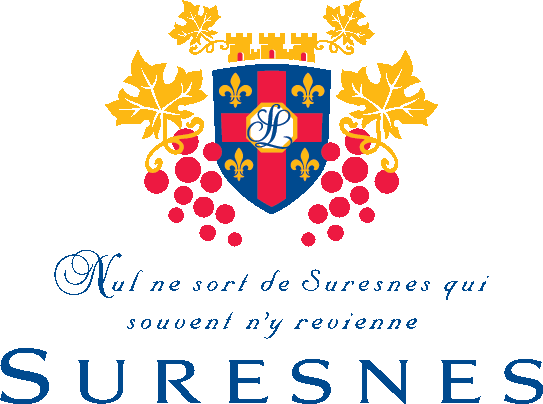 BULLETIN d’INSCRIPTION JEUNESACADEMIE FIDE- CULTURE-ECHECS saison sportive 2019-2020www.culture-echecs.euESPACE CARON - 29 ter rue Albert Caron 92150 SURESNESE-mail : culture.echecs@gmail.comDaphné Patte, Présidente 06.66.26.58.68  Jérémie Konopka, Directeur sportif 06.30.39.76.06Veuillez entourer le créneau choisi :TARIFS DE NOS COURS 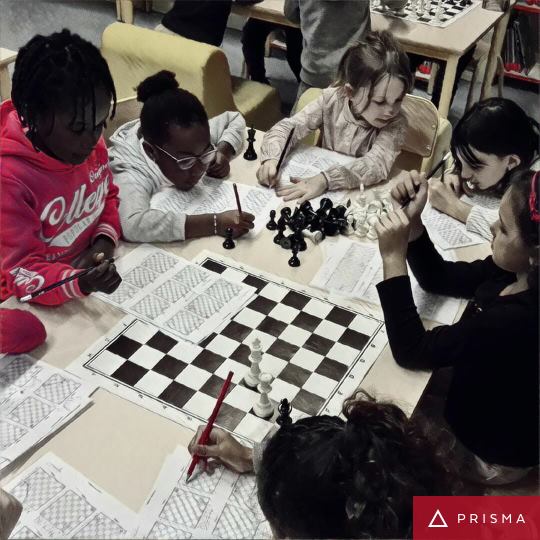 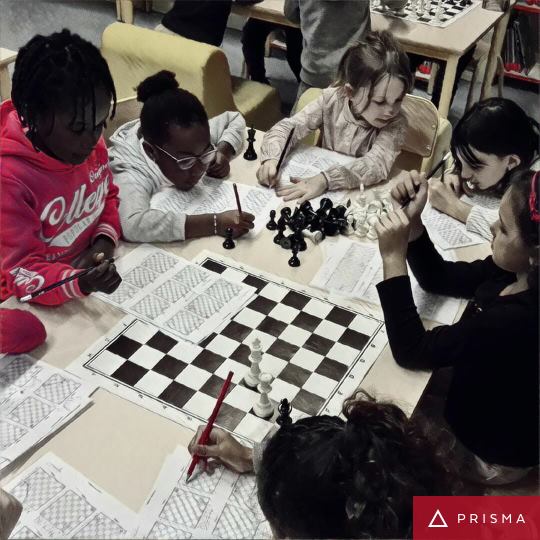 Cours Jeunes 130 €*Mardi :18h30-19h30 8 ans et + Mercredi :09h30-10h30 initiation (dès 4 ans à 8 ans)10h30-12h30 perfectionnement (8 ans et +)14h00-15h30 initiation (8 ans et +)15h30-17h00 perfectionnement (8 ans et +)17h00-18h00 tournois et jeu libreSamedi :09h30-10h30 initiation (dès 4 ans à 8 ans)10h30-12h30 perfectionnement (8 ans et +)14h00-15h00 cours mixte, ouvert aux jeunes (plus de 10 ans)15h00-17h00 tournois et jeu libreTARIFS LicenceTarif de Licence jeune (assurance et frais administratifs compris) saison 2019-2020 :15€   licence A – Perfectionnement /Compétition jusqu’à 16 ans 27€   licence A – Perfectionnement /Compétition plus de 16 ans  3€   licence B – Initiation /LoisirsNOM : ___________________________________PRENOM : ________________________________DATE DE NAISSANCE : ______________________ADRESSE : ___________________________________________________________________________E-Mail : ___________________________________TEL : _____________________________________Autorisation de photographie et de publication de sur notre site  www.culture-echecs.eu       oui*   / non**entourer la réponsePaiement par chèque à l’ordre de CULTURE- ECHECSCi-joint le règlement de :Cours : 130 € Licence :     3 € / 15€/27€ (entourer le montant de la licence)TOTAL :         €Bulletin à envoyer avec le règlement à : Culture échecs, Mme Daphné Patte, 9ter allée des Marronniers, 92150 SuresnesPaiement par CB : https://www.billetweb.fr/inscription-2019-2020-club-culture-echecsPossibilité de règlement par chèques vacances et sport ANCV, Pass + et coupon CAF Aides au temps libre , facture CE. Signature du responsable légal :